                                                    Access Directions for Harris School Remote Learning    Grade Level Remote Learning Assignments: MATH (K-5)For each grade level Ready Math Follows a similar weekly progression. Each lesson is from 3-5 days but in this case, we are only assigning one lesson per week. See below for how the lessons are laid out:Day 1: Session 1-Explore (Introduction to Concept)Day 2: Session 2-Develop (Practice/Strategies)Day 3: Session 3-Develop (Practice/Strategies)Day 4: Session 4-Refine (Review of Concept)Day 5: Session 5-Refine (Review of Concept)For older grades 3-5 lessons are from 3 to 5 days long. They follow the above progression, but they may only have one develop and one refine dayThese lessons are all “review”.  We think it’s important to start off with some lessons that we think are priorities and would be a benefit to review with your student. Thank you for all your help during these trying times. If you have any questions at all feel free to email me:  Alyssa Clarke, Math ILS: clarkea@springfieldpublicschools.comProgram Directions 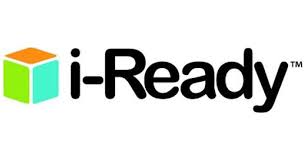 Video Directions Below:https://www.youtube.com/watch?v=TeJOp-xv7WQ&t=2sWebsite Below:www.springfieldpublicschools.com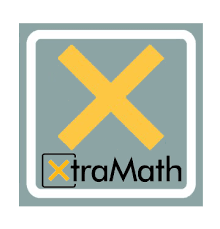 Video Directions Below:https://youtu.be/kbhVl7n_uAEWebsite Below:www.springfieldpublicschools.comKindergarten iReady Login (Different than 1-5)Video Directions Below:https://www.youtube.com/watch?v=bVConTvQXTw&t=2s Website Below:www.springfieldpublicschools.com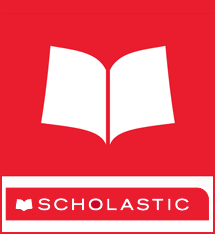 Video Directions Below:https://youtu.be/3h4MfKICvFYWebsite Below:www.springfieldpublicschools.com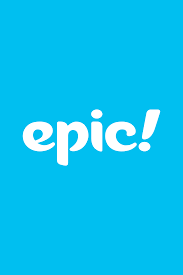 Video Directions Below:https://youtu.be/cFLMV3Jv5MQWebsite below:www.getepic.com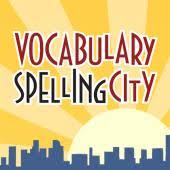 Video Directions Below:https://youtu.be/IcrXC2e6k4wWebsite below:www.spellingcity.com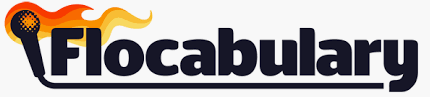 Video Directions Below:https://youtu.be/vFokAJx7IyQWebsite below:https://www.flocabulary.com/?signup=loginSTEMscopes  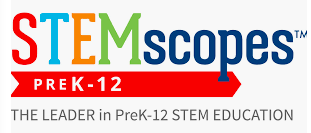 Video Directions Below: https://youtu.be/56Q6Y7Jy0C0 Website Below: www.springfieldpublicschools.com Imagine Learning  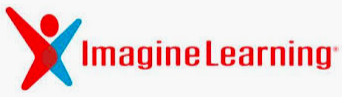 Video Directions Below:  https://youtu.be/C-CZFeG-TW8 Website Below: https://students.springfieldpublicschools.com/SitePages/Applications.aspx SPS Student Login:Username: (student ID #)Password: SP(birthdate—month/day/year)                   example: Username: 139861                   Password: SP051511 (May 15, 2011)